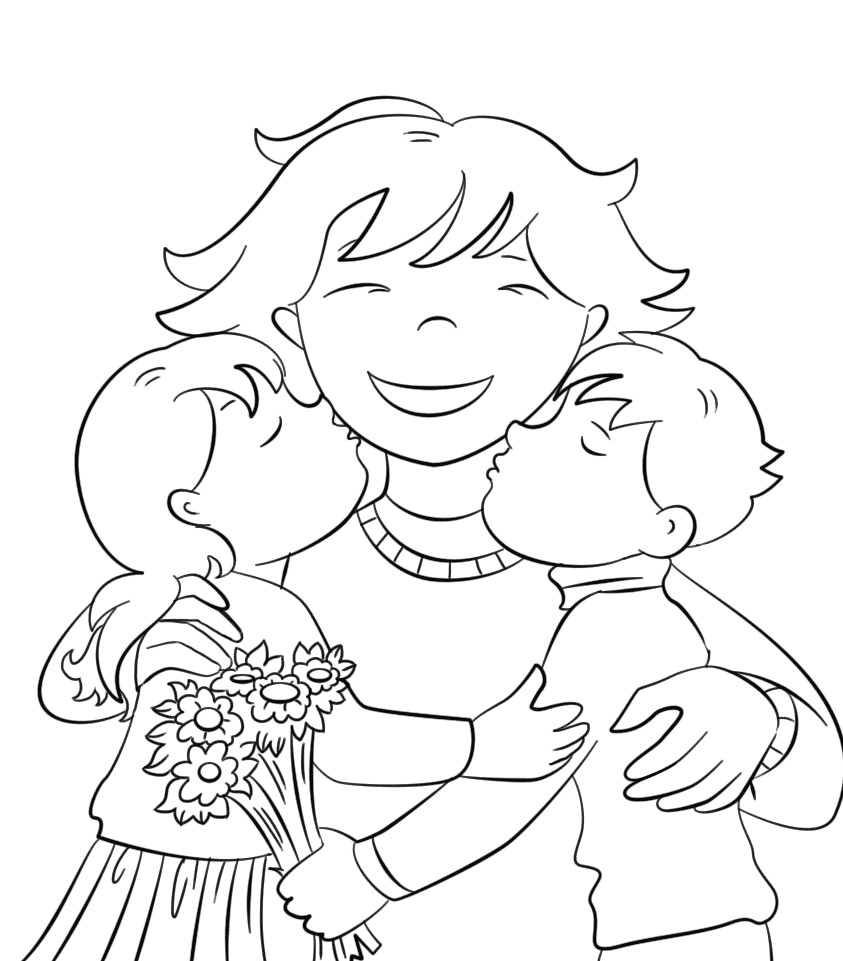 MAMI, RAD/-A TE IMAM, KER ________________________________________________________________________________________.